УРАЛЬСКОЕ ОТДЕЛЕНИЕ ВОЛЬНОГОЭКОНОМИЧЕСКОГО ОБЩЕСТВА РОССИИУРАЛЬСКИЙ ГОСУДАРСТВЕННЫЙЭКОНОМИЧЕСКИЙ УНИВЕРСИТЕТ(г. Екатеринбург)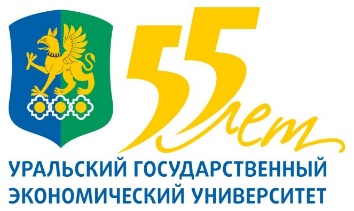 V Международная научно-практическая конференция«Экономико-правовые проблемы обеспечения экономической безопасности»17 марта 2022 г. 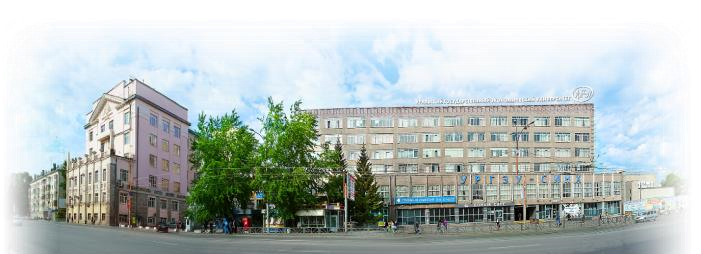 Информационное письмо Екатеринбург 2022 Уважаемые коллеги!17 марта 2022 г. в Уральском государственном экономическом университете (Екатеринбург) состоитсяV Международная научно-практическая конференция«Экономико-правовые проблемы обеспечения экономической безопасности»Основные научные направления (секции) конференции:Проблемы управления рисками в процессе обеспечения экономической безопасности.Правовые средства обеспечения экономической безопасности в современный период.Инструменты государственного и муниципального регулирования в системе экономической безопасности субъектов РФ и муниципальных образований.К участию в конференции приглашаются преподаватели, сотрудники высших учебных заведений и научных учреждений, практические работники коммерческих организаций, органов государственной власти и местного самоуправления, аспиранты и магистранты!Формат работы конференции смешанный онлайн и офлайн17 марта 2022 г.(время по Екатеринбургу, MSK+2)10:00 – 13:00 Пленарное заседание14:00 – 17:00 Заседания тематических секций в смешанном онлайн и офлайн форматеОнлайн подключения будут осуществляться на основе платформы Microsoft Teams Участники из Уральского государственного экономического университета могут подключиться к работе конференции под своими логинами и паролями.Внешним участникам для подключения к работе конференции будут отправлены логины и пароли, а также инструкция по работе в системе Microsoft Teams В программу конференции включаются участники, указавшие в заявке намерение выступить с докладомПо итогам работы конференции будет издан сборник статей - тезисов выступлений участников.Все статьи, прошедшие отбор редакционной коллегии, будут опубликованы в сборнике материалов и размещены в РИНЦТРЕБОВАНИЯ К СОДЕРЖАНИЮ И ОФОРМЛЕНИЮ СТАТЕЙ Статьи должны строго соответствовать тематике конференции. Обязательными элементами статьи являются: название (на русском языке), аннотация (4-6 строк, на русском языке), ключевые слова (4-8 слов, на русском языке), текст статьи (от 5 до 8 полных страниц формата А4), список литературы. ВНИМАНИЕ! Оригинальность текста не менее 75%!Статья должна быть представлена в виде файла в формате *.doc, шрифт Times New Roman, кегль 14, межстрочный интервал 1,5. Все поля 20 мм.  Инициалы и фамилия автора (ов) должны быть напечатаны в правом верхнем углу. Через единичный интервал указывается город и полное название вуза (организации). Ниже, посередине строки приводятся: название статьи, аннотация на русском языке, перечень ключевых слов, далее располагается текст статьи и список литературы. Текст выравнивается по ширине без расстановки переносов. Абзацный отступ - 1,25. Допускается не более 2 диаграмм и таблиц, которые должны быть вставлены в текст. Ориентация листа - книжная. Источники в списке литературы располагаются в алфавитном порядке: сначала русскоязычные источники, затем источники на иностранном языке в порядке латинского алфавита. Сноски по тексту указываются в квадратных скобках с указанием номера источника в списке литературы. На все источники, приведенные в списке литературы, должны быть ссылки в тексте статьи.Нормативно-правовые документы, статистические материалы в список источников не включаются. Самоцитирование не должно превышать 10%.  Статьи публикуются в авторской редакции.Заявки и статьи, а также квитанции об оплате организационного взноса просим направлять до 10 марта 2022 г.на следующие адресам электронной почты: rime@usue.ru – секция 1a.v.korkin@usue.ru – секция 2gmu@usue.ru – секция 3По организационным вопросам, связанным с работой секции конференции, обращаться:Форма заявки на участие(заполняется полностью, без сокращений)С целью возмещения полиграфических расходов на издание сборника материалов конференции, авторам, не имеющим аффилияцию с УрГЭУ, необходимо оплатить организационный взнос в размере800 рублей за статьюОрганизационный взнос направлять только после подтверждения от организаторов принятия статьи к опубликованию с обязательным указанием в платежном документе: «За участие в V Международной научно-практической конференции «Экономико-правовые проблемы обеспечения экономической безопасности» и фамилии участника по реквизитам:Получатель: УФК по Свердловской области (ФГБОУ ВО «УрГЭУ» л/с 20626Х67930)ИНН/КПП: 6661003675/667101001 ОКТМО65701000БИК: 016577551 в Уральском ГУ Банка России г. Екатеринбург р/сч: 03214643000000016200,к/сч: – 40102810645370000054КБК: 07060000000000000130Кафедра региональной, муниципальной экономики и управления(343) 283-10-76;rime@usue.ruКафедра гражданского права(343) 283-10-26;a.v.korkin@usue.ruКафедра государственного и муниципального управления(343) 283-10-36;gmu@usue.ruФамилия Имя Отчество ГражданствоМесто работы (полностью)Должность (с указанием структурного подразделения)Ученая степень, ученое звание Тема доклад (с указанием очно / онлайн)Почтовый адрес (с индексом) Контактный телефон e-mail